§3174-B.  Medicaid report1.  Special report.  The commissioner shall prepare an annual report detailing all receipts and expenditures in the Medicaid program for the prior year and proposals for the coming year.A.  This document shall include, but not be limited to, the following information: A listing of revenues and expenditures for every professional, institutional or other service provided in the Medicaid program. This shall include levels of service, rates of reimbursement, numbers of providers and recipients of service  and shall specify areas where there is discretion on the use of these funds by the State. This report shall also list all transfers of funds between Medicaid line accounts or service reimbursements and the reasons for those transfers.  [PL 1985, c. 392 (NEW).]B.  The information provided under paragraph A shall be broken into lines for both federal and state funds, as well as combined totals.  [PL 1985, c. 392 (NEW).][PL 1985, c. 392 (NEW).]2.  Submission to Legislature.  The Medicaid report prepared pursuant to subsection 1 must be submitted to the Legislature prior to January 15th of each year.  The report submitted under this section must be transmitted to the joint standing committees of the Legislature having jurisdiction over appropriations and financial affairs and health and human services matters.[PL 1999, c. 731, Pt. AA, §1 (AMD).]3.  Monthly expenditure projections.  The commissioner shall prepare a monthly report detailing all expenditures in the Medical Care - Payments to Providers program for each month of every fiscal year.  This document must include sufficient detail, including expenditures by fund and category of service, for the month as well as historical data, fiscal year-to-date amounts and projections for the remainder of the biennium and the ensuing biennium.  The report also must include monthly statistics on the number of individuals eligible for Medicaid and Cub Care benefits.  The report must be submitted to the joint standing committees of the Legislature having jurisdiction over appropriations and financial affairs and health and human services matters no later than 15 days following the end of each month.[PL 1999, c. 731, Pt. AA, §2 (NEW).]SECTION HISTORYPL 1985, c. 392 (NEW). PL 1999, c. 731, §§AA1,2 (AMD). The State of Maine claims a copyright in its codified statutes. If you intend to republish this material, we require that you include the following disclaimer in your publication:All copyrights and other rights to statutory text are reserved by the State of Maine. The text included in this publication reflects changes made through the First Regular and First Special Session of the 131st Maine Legislature and is current through November 1, 2023
                    . The text is subject to change without notice. It is a version that has not been officially certified by the Secretary of State. Refer to the Maine Revised Statutes Annotated and supplements for certified text.
                The Office of the Revisor of Statutes also requests that you send us one copy of any statutory publication you may produce. Our goal is not to restrict publishing activity, but to keep track of who is publishing what, to identify any needless duplication and to preserve the State's copyright rights.PLEASE NOTE: The Revisor's Office cannot perform research for or provide legal advice or interpretation of Maine law to the public. If you need legal assistance, please contact a qualified attorney.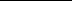 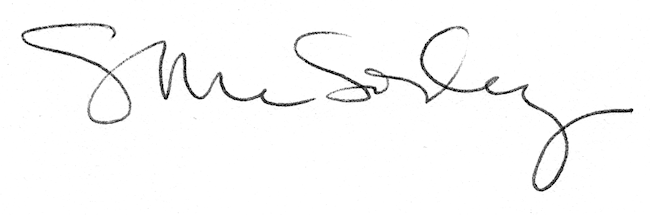 